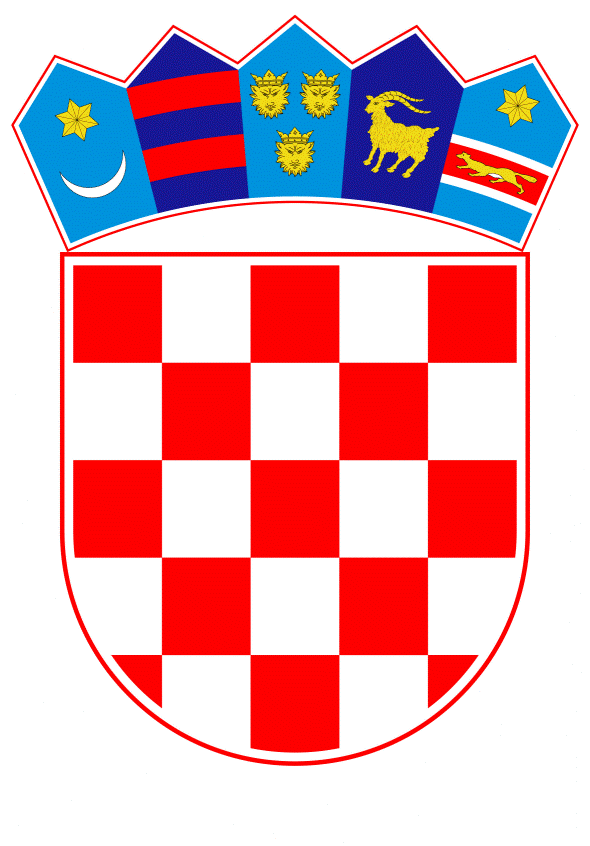 VLADA REPUBLIKE HRVATSKEZagreb, 15. lipnja 2022.______________________________________________________________________________________________________________________________________________________________________________________________________________________________REPUBLIKA HRVATSKAMINISTARSTVO PRAVOSUĐA I UPRAVE											NACRTKONAČNI PRIJEDLOG ZAKONA O IZMJENAMA I DOPUNAMA ZAKONA O DRŽAVNOODVJETNIČKOM VIJEĆUZagreb, lipanj 2022.KONAČNI PRIJEDLOG ZAKONA O IZMJENAMA I DOPUNAMAZAKONA O DRŽAVNOODVJETNIČKOM VIJEĆUČlanak 1.U Zakonu o Državnoodvjetničkom vijeću („Narodne novine“, br. 67/18. i 126/19.) u članku 5. iza stavka 5. dodaje se stavak 6. koji glasi:„(6) Zamjenicima državnih odvjetnika izabranim u Državnoodvjetničko vijeće umanjuju se obveze u obavljanju državnoodvjetničke dužnosti, i to predsjedniku vijeća za 75%, a članovima za 20%.“.Članak 2.U članku 13. stavak 4.  mijenja se i glasi:„(4) Svaki kandidat za člana Vijeća mora dati pisani pristanak na kandidaturu i priložiti životopis.“.Članak 3.U članku 15. stavku 3. iza riječi: „liste“ dodaju se riječi: „i životopise“.Članak 4.U članku 35. stavku 1. riječ: „izbora“ zamjenjuje se riječima: „polaganja prisege“. Članak 5.U članku 48. iza stavka 3. dodaje se stavak 4. koji glasi:„(4) Plan popunjavanja slobodnih mjesta zamjenika državnih odvjetnika i njegove izmjene objavljuju se na mrežnim stranicama ministarstva nadležnog za poslove pravosuđa i Vijeća.“.Članak 6.Članak 49. mijenja se i glasi:„(1) Najviše 30% od planom predviđenih mjesta zamjenika državnih odvjetnika može se popuniti trajnim premještajem zamjenika državnih odvjetnika iz državnih odvjetništava istog stupnja i iste vrste.(2) Nakon donošenja Plana iz članka 48. stavka 1. ovoga Zakona, a prije objave prvog oglasa za popunjavanje slobodnih mjesta predviđenih Planom, Vijeće na svojim mrežnim stranicama objavljuje poziv zamjenicima državnih odvjetnika da u roku od 30 dana podnesu prijavu za trajni premještaj.(3) U drugo državno odvjetništvo trajno se mogu premjestiti zamjenici državnih odvjetnika koji obnašaju državnoodvjetničku dužnost najmanje tri godine.(4) Zamjenici državnog odvjetnika koji žele biti trajno premješteni u drugo državno odvjetništvo dostavljaju Vijeću pisanu prijavu, a Vijeće će za njih zatražiti ocjenu obnašanja državnoodvjetničke dužnosti te mišljenje državnog odvjetnika u državnom odvjetništvu u koje traže premještaj i iz kojeg se traži premještaj. Negativno mišljenje na premještaj kandidata mora se pisano obrazložiti.(5) Nakon isteka roka za dostavu prijava iz stavka 2. ovoga članka Vijeće će od nadležnih državnih odvjetnika zatražiti da u daljnjem roku od 30 dana utvrde potrebe i stanje popunjenosti mjesta zamjenika državnih odvjetnika te radnu opterećenost državnih odvjetništava u kojima kandidati obnašaju dužnost. Prijave zamjenika državnih odvjetnika koji dužnost obnašaju u državnim odvjetništvima u kojima bi u slučaju premještaja došlo do većih poteškoća u organizaciji rada neće se razmatrati.(6) Ako se na poziv Vijeća javi više kandidata, Vijeće ih poziva na razgovor na kojem im se postavljaju pitanja koja se odnose na njihov dosadašnji rad i aktivnosti, a na temelju kojih se može utvrditi njihova motiviranost za trajan premještaj i obnašanje dužnosti u drugom državnom odvjetništvu. (7) Kandidat na razgovoru može ostvariti najviše 20 bodova, a bodovi se dodjeljuju neposredno nakon razgovora sa svakim pojedinim kandidatom.(8) Na temelju ocjene obnašanja državnoodvjetničke dužnosti iz stavka 4. ovoga članka i bodova ostvarenih na razgovoru Vijeće utvrđuje redoslijed kandidata, objavljuje ga na svojim mrežnim stranicama te donosi obrazloženu odluku o premještaju.“.Članak 7.Članak 56. mijenja se i glasi:„(1) Za zamjenika općinskog državnog odvjetnika mogu se imenovati kandidati koji su završili Državnu školu za pravosudne dužnosnike i koji ne obnašaju pravosudnu dužnost.(2) U odnosu na kandidate iz stavka 1. ovoga članka koji su primljeni u državnu službu na neodređeno vrijeme i raspoređeni na radno mjesto savjetnika u pravosudnim tijelima izbor mora biti utemeljen na ocjeni rada u svojstvu savjetnika, završnoj ocjeni koju su ostvarili u Državnoj školi i ostvarenim bodovima na razgovoru s Vijećem, a u odnosu na kandidate koji su Državnu školu završili polaganjem završnog ispita na broju bodova ostvarenih na završnom ispitu u Državnoj školi i ostvarenim bodovima na razgovoru s Vijećem. (3) Ocjenu rada savjetnika u pravosudnim tijelima u svrhu sudjelovanja u postupku imenovanja zamjenika općinskog državnog odvjetnika donosi čelnik pravosudnog tijela u koje su raspoređeni na zahtjev Vijeća sukladno metodologiji ocjenjivanja rada državnoodvjetničkih savjetnika odnosno metodologiji ocjenjivanja rada sudskih savjetnika, a na temelju ocjenjivanja kandidati mogu ostvariti najviše 100 bodova. (4) Protiv odluke o ocjeni iz stavka 3. ovoga članka kandidat ima pravo u roku od osam dana od dana dostave izjaviti žalbu neposredno višem državnom odvjetniku odnosno predsjedniku neposredno višeg suda, koji su o žalbi dužni odlučiti u roku od 15 dana od dana zaprimanja.(5) Kada u postupku imenovanja zamjenika općinskih državnih odvjetnika sudjeluju kandidati koji su završili Državnu školu za pravosudne dužnosnike, a završnu ocjenu u Državnoj školi za pravosudne dužnosnike ostvarili su na temelju različitih mjerila, vrijednost završne ocjene tih kandidata usklađuje se tako da se završna ocjena svakog kandidata pomnoži koeficijentom koji se izračunava tako da se najviša moguća završna ocjena prema propisima koji su važili u vrijeme prijave na oglas o slobodnom mjestu zamjenika općinskog državnog odvjetnika podijeli najvišom mogućom završnom ocjenom koju je prema važećim propisima kandidat mogao ostvariti u vrijeme svoga ocjenjivanja.(6) Na temelju ocjene rada savjetnika u pravosudnim tijelima i završne ocjene u Državnoj školi odnosno broja bodova na završnom ispitu u Državnoj školi Vijeće utvrđuje redoslijed kandidata koji se objavljuje na mrežnim stranicama Vijeća.(7) Metodologiju ocjenjivanja rada državnoodvjetničkih savjetnika donosi ministarstvo nadležno za poslove pravosuđa.“. Članak 8.Iza članka 56. dodaje se novi članak 56.a koji glasi:„Članak 56.a(1) U postupcima iz članka 56. ovoga Zakona na razgovor pred Vijećem pozivaju se kandidati prema utvrđenom redoslijedu iz članka 56. stavka 6. ovoga Zakona i u skladu sa stavkom 4. ovoga članka.   (2) Kandidat na razgovoru može ostvariti najviše 20 bodova, a bodovi se dodjeljuju neposredno nakon razgovora sa svakim pojedinim kandidatom te objavljuju na mrežnim stranicama Vijeća. Kandidatima se postavljaju pitanja koja se odnose na njihov dosadašnji rad, specijalizaciju i stručno usavršavanje, a na temelju kojih se može utvrditi njihov osjećaj za pravdu, sposobnost primjerenog, odgovornog i etičnog obnašanja dužnosti, kao i njihova motiviranost za obnašanje dužnosti.(3) Zbrajanjem broja bodova ostvarenih ocjenom rada savjetnika u pravosudnim tijelima i završnom ocjenom u Državnoj školi odnosno bodovima na završnom ispitu u Državnoj školi i na razgovoru Vijeće utvrđuje redoslijed kandidata koji se objavljuje na mrežnim stranicama Vijeća. (4) Vijeće imenuje zamjenike općinskog državnog odvjetnika između najviše 15 kandidata koji su ostvarili najveći broj bodova, s tim da razlika između izabranog kandidata i kandidata s najvećim brojem bodova ne smije biti veća od 15 bodova.(5) Prije donošenja odluke o imenovanju Vijeće kandidate s ostvarenim najvećim brojem bodova prema utvrđenom redoslijedu iz stavka 4. ovoga članka upućuje na psihološko testiranje radi utvrđenja sposobnosti za obnašanje državnoodvjetničke dužnosti. (6) Za kandidate iz stavka 4. ovoga članka koji zadovolje na psihološkom testiranju Vijeće nadležnoj sigurnosno-obavještajnoj agenciji podnosi zahtjev za provedbu temeljne sigurnosne provjere.(7) Temeljna sigurnosna provjera provodi se sukladno zakonu koji uređuje sigurnosne provjere, a na temelju izvješća o rezultatu temeljne sigurnosne provjere nadležne sigurnosno-obavještajne agencije Vijeće donosi ocjenu o postojanju sigurnosnih zapreka. Za zamjenika općinskog državnog odvjetnika ne može se imenovati kandidat u odnosu na kojeg se utvrdi postojanje sigurnosnih zapreka.(8) Ako kandidat iz stavka 4. ovoga članka odbije dati suglasnost za provođenje temeljne sigurnosne provjere ili se u odnosu na tog kandidata utvrdi postojanje sigurnosnih zapreka, Vijeće podnosi zahtjev nadležnoj sigurnosno-obavještajnoj agenciji za provedbu temeljne sigurnosne provjere prvog sljedećeg kandidata koji je ostvario  najveći broj bodova.“.Članak 9.Članak 57. mijenja se i glasi:„(1) Kada pravosudni dužnosnik podnosi prijavu na oglas o slobodnom mjestu zamjenika županijskog državnog odvjetnika, Vijeće će od nadležnog državnog odvjetnika odnosno sudačkog vijeća zatražiti da u roku od 30 dana dostavi ocjenu obnašanja dužnosti. (2) Kandidati za zamjenike županijskih državnih odvjetnika koji u trenutku prijave više ne obnašaju pravosudnu dužnost pristupaju pisanoj provjeri znanja pred Vijećem koja se sastoji od izrade jedne pisane radnje.(3) Ocjenom obnašanja dužnosti odnosno pisanom provjerom znanja može se ostvariti najviše 150 bodova.(4) Na temelju ukupnog broja bodova utvrđenog ocjenom obnašanja dužnosti odnosno pisanom provjerom znanja Vijeće utvrđuje redoslijed kandidata koji se objavljuje na mrežnim stranicama Vijeća.(5) Na razgovor pred Vijećem pozivaju se kandidati prema utvrđenom redoslijedu iz stavka 4. ovoga članka i u skladu sa stavkom 8. ovoga članka. Kandidat na razgovoru može ostvariti najviše 20 bodova, a bodovi se dodjeljuju neposredno nakon razgovora sa svakim pojedinim kandidatom te objavljuju na mrežnim stranicama Vijeća.(6) Na razgovoru iz stavka 5. ovoga Zakona kandidatima se postavljaju pitanja koja se odnose na njihov dosadašnji rad i aktivnosti, a na temelju kojih se može utvrditi njihov osjećaj za pravdu, sposobnost primjerenog i odgovornog obnašanja dužnosti te njihova motiviranost za obnašanje dužnosti.(7) Zbrajanjem ukupnog broja bodova ostvarenih ocjenom obnašanja dužnosti odnosno pisanom provjerom znanja i na razgovoru Vijeće utvrđuje redoslijed kandidata i objavljuje ga na svojim mrežnim stranicama. (8) Vijeće će imenovati zamjenika državnog odvjetnika između najviše 15 kandidata koji su ostvarili najveći broj bodova, s tim da razlika između izabranog kandidata i kandidata s najvećim brojem bodova ne smije biti veća od 15 bodova.(9) Prije donošenja odluke o imenovanju Vijeće će nadležnoj sigurnosno-obavještajnoj agenciji podnijeti zahtjev za provedbu temeljne sigurnosne provjere za predloženog kandidata koji ne obnaša državnoodvjetničku dužnost.(10) Ako kandidat iz stavka 9. ovoga članka odbije dati suglasnost za provođenje temeljne sigurnosne provjere ili se u odnosu na tog kandidata utvrdi postojanje sigurnosnih zapreka, Vijeće nadležnoj sigurnosno-obavještajnoj agenciji podnosi zahtjev za provedbu temeljne sigurnosne provjere prvog sljedećeg kandidata koji je ostvario najveći broj bodova.(11) Na temelju izvješća nadležne sigurnosno-obavještajne agencije o rezultatu sigurnosne provjere koja se provodi sukladno zakonu kojim se uređuju sigurnosne provjere Vijeće donosi ocjenu o postojanju sigurnosnih zapreka. Za zamjenika državnog odvjetnika ne može se imenovati kandidat u odnosu na kojeg se utvrdi postojanje sigurnosnih zapreka.“.Članak 10.U članku 58. stavci 2., 3. i 4. mijenjaju se i glase:„(2) Na razgovor pred Vijećem pozivaju se kandidati prema utvrđenom redoslijedu iz stavka 1. ovoga članka i u skladu sa stavkom 4. ovoga članka. Vijeće će u razgovoru s kandidatima ocijeniti motiviranost kandidata za rad u državnom odvjetništvu, kao i sposobnost za komuniciranje, rješavanje sukoba i donošenje odluka. Kandidat na razgovoru može ostvariti najviše 20 bodova, a bodovi se dodjeljuju neposredno nakon razgovora sa svakim pojedinim kandidatom te objavljuju na mrežnim stranicama Vijeća.  (3) Kandidati koji ispunjavaju uvjete za mjesto zamjenika Glavnog državnog odvjetnika Republike Hrvatske, a koji nisu pravosudni dužnosnici, pristupaju pisanoj provjeri znanja pred Vijećem koja se sastoji od izrade jedne pisane radnje. Pisanom provjerom znanja može se ostvariti najviše 150 bodova.(4) Na temelju ukupnog broja bodova utvrđenog ocjenom obnašanja dužnosti odnosno rezultata pisane provjere znanja i broja bodova ostvarenih na razgovoru Vijeće utvrđuje redoslijed kandidata koji se objavljuje na mrežnim stranicama Vijeća. Vijeće će imenovati zamjenike između najviše 15 kandidata koji su ostvarili najveći broj bodova, s tim da razlika između izabranog kandidata i kandidata s najvećim brojem bodova ne smije biti veća od 15 bodova.“.Članak 11.Iza članka 58. dodaje se članak 58.a koji glasi:„Članak 58.aPravila o sadržaju i načinu provedbe psihološkog testiranja, o načinu provođenja provjere znanja i ocjenjivanju pisanih radnji te o načinu provođenja i ocjenjivanju razgovora iz članka 56.a, 57. i 58. ovoga Zakona donosi Vijeće.“.Članak 12.U članku 60. stavak 1. mijenja se i glasi:„(1) Obrazložena odluka Vijeća o imenovanju zamjenika državnog odvjetnika dostavlja se svim kandidatima u roku od 15 dana od dana donošenja. Ako je prema utvrđenom redoslijedu iz članka 56.a stavka 3., članka 57. stavka 7. i članka 58. stavka 4. ovoga Zakona više kandidata ostvarilo isti broj bodova te ako je za zamjenika državnog odvjetnika Vijeće imenovalo kandidata koji nije ostvario najveći broj bodova, Vijeće će u odluci o imenovanju posebno obrazložiti razloge zbog kojih je prednost dalo izabranom kandidatu u odnosu na kandidate s istim odnosno većim brojem bodova.“.Članak 13.U članku 61. stavku 1. riječ: „koji“ zamjenjuje se riječju: „kojeg“.Članak 14.U članku 64. iza točke 5. dodaje se nova točka 6. koja glasi:„6. nedavanje suglasnosti za provođenje sigurnosne provjere“.Dosadašnja točka 6. postaje točka 7.Članak 15. U članku 67. stavak 2. mijenja se i glasi:„(2) Protiv odluke o razrješenju iz razloga navedenih u članku 64. stavku 1. točkama 1., 2., 3., 4., 6. i 7. ovoga Zakona žalba nije dopuštena, ali se može pokrenuti upravni spor.“.Članak 16.Članak 71. mijenja se i glasi:„(1) Županijski državni odvjetnik i općinski državni odvjetnik mogu biti imenovani na dužnost županijskog odnosno općinskog državnog odvjetnika najviše dva puta uzastopce.(2) Županijski državni odvjetnik i općinski državni odvjetnik mogu biti ponovno imenovani na dužnost županijskog odnosno općinskog državnog odvjetnika nakon što su obnašali državnoodvjetničku dužnost razmjerno vremenu na koje su prethodno bili imenovani državnim odvjetnicima.(3) Vrijeme na koje je imenovan državni odvjetnik započinje teći danom stupanja na dužnost.(4) Ako općinski ili županijski državni odvjetnik ne bude ponovo imenovan, nakon isteka mandata nastavlja raditi kao zamjenik državnog odvjetnika u istom državnom odvjetništvu ili se, ako je to za njega povoljnije, vraća na mjesto zamjenika državnog odvjetnika u državnom odvjetništvu u kojem je prije imenovanja obnašao državnoodvjetničku dužnost.(5) Državni odvjetnici i zamjenici državnih odvjetnika iz članka 69. stavka 1. i članka 70. stavka 1. ovoga Zakona imenovani za državnog odvjetnika nižeg državnog odvjetništva imaju pravo na plaću koja je za njih povoljnija.“.Članak 17.U članku 78. stavku 1. točka 3. briše se.Dosadašnja točka 4. postaje točka 3.Članak 18.Članak 80. mijenja se i glasi: „Rješenje kojim se utvrđuje nastup okolnosti koje dovode do prestanka dužnosti državnog odvjetnika iz članka 78. stavka 1. točke 2. ovoga Zakona i odluku o razrješenju dužnosti državnog odvjetnika donosi Vijeće.“.Članak 198.U članku 81. stavku 1. brojka: „9“ zamjenjuje se brojkom: „12“.U stavku 2. brojka: „9“ zamjenjuje se brojkom: „12“.Članak 20.U članku 82. stavku 1. brojka: „9“ zamjenjuje se brojkom: „12“.U stavku 2. brojka: „9“ zamjenjuje se brojkom: „12“.Članak 21.U članku 86. stavak 1. mijenja se i glasi:„(1) Za počinjena stegovna djela mogu se izreći sljedeće stegovne kazne:1. ukor2. novčana kazna do jedne trećine plaće ostvarene u prethodnom mjesecu kroz najdulje tri mjeseca3. novčana kazna do jedne trećine plaće ostvarene u prethodnom mjesecu kroz najdulje šest mjeseci4. novčana kazna do jedne trećine plaće ostvarene u prethodnom mjesecu u vremenu od sedam do 12 mjeseci5. razrješenje od dužnosti.“.Iza stavka 1. dodaju se novi stavci 2., 3. i 4. koji glase:„(2) Vijeće može primijeniti uvjetnu osudu razrješenja od dužnosti ako ocjeni da se i bez izvršenja te stegovne kazne može očekivati ostvarenje svrhe kažnjavanja, odnosno da će zamjenik državnog odvjetnika u daljnjem obnašanju državnoodvjetničke dužnosti prestati s ponašanjem zbog kojeg mu je izrečena stegovna kazna razrješenje od dužnosti.(3) Vijeće će opozvati uvjetnu osudu i odrediti izvršenje izrečene kazne ako stegovno kažnjeni zamjenik državnog odvjetnika u vremenu provjeravanja, koje ne može biti kraće od šest mjeseci niti dulje od dvije godine, počini jedno ili više stegovnih djela.(4) Uvjetna se osuda ne može opozvati nakon što je protekla godina dana od isteka vremena provjeravanja.“.Dosadašnji stavci 2. do 5. postaju stavci 5. do 8. Članak 22.U članku 89. iza stavka 1. dodaje se novi stavak 2. koji glasi:„(2) Vijeće može za pojedine stegovne postupke imenovati posebno stegovno vijeće koje će provesti postupak te utvrditi i obrazložiti utvrđene činjenice pred Vijećem. Dva člana stegovnog vijeća moraju biti zamjenici državnih odvjetnika, a predsjednik Stegovnog vijeća mora biti najmanje zamjenik državnog odvjetnika istog stupnja kao i zamjenik protiv kojeg se vodi stegovni postupak.“.Dosadašnji stavak 2. postaje stavak 3.Članak 23.U članku 91. stavku 2. riječi: „Odmah nakon“ zamjenjuju se riječju: „Nakon“. Članak 24.U članku 94. stavku 1. riječi: „uz branitelja“ zamjenjuju se riječima: „po branitelju“. Članak 25.U članku 97. stavak 1. mijenja se i glasi:„(1) Zamjenik državnog odvjetnika bit će privremeno udaljen od dužnosti:- ako je protiv njega pokrenut kazneni postupak zbog kaznenog djela za koje je predviđena kazna zatvora u trajanju dužem od pet godina ili dok se nalazi u istražnom zatvoru- zbog osude za kazneno djelo koje ga čini nedostojnim obavljanja državnoodvjetničke dužnosti- ako vijeće u stegovnom postupku izrekne stegovnu kaznu razrješenje, a zamjenik kojem je izrečena kazna podnese žalbu na tu odluku.“.Članak 26.U članku 100. stavak 1. mijenja se i glasi:„(1) Državni odvjetnici i zamjenici državnih odvjetnika obvezni su u roku od 30 dana od dana prvog stupanja na dužnost podnijeti Vijeću izvješće o svojoj imovini te imovini svog bračnog druga, izvanbračnog druga, životnog partnera odnosno neformalnog životnog partnera te maloljetne djece sa stanjem na dan stupanja na dužnost.“.Stavak 3. briše se.Dosadašnji stavak 4. postaje stavak 3.Članak 27.U članku 101. stavku 4. riječi: „30.000,00 kuna“ zamjenjuju se riječima: „3.980,00 eura“.Članak 28.U članku 103. dodaje se novi stavak 3. koji glasi:„(3) Radi provjere podataka iz imovinske kartice državnih odvjetnika i zamjenika državnih odvjetnika Ministarstvo financija, Porezna uprava i druga nadležna tijela dužna su na zahtjev Državnoodvjetničkog vijeća bez odgode dostaviti zatražene obavijesti i podatke.“.Dosadašnji stavci 3., 4. i 5. postaju stavci 4., 5. i 6.Članak 29.Postupci imenovanja zamjenika državnih odvjetnika i državnih odvjetnika za koje je objavljen oglas, postupci trajnog premještaja za koje je objavljen poziv i stegovni postupci započeti do stupanja na snagu ovoga Zakona dovršit će se prema odredbama Zakona o Državnoodvjetničkom vijeću („Narodne novine“, br. 67/18. i 126/19.).Članak 30.Kada u postupku imenovanja zamjenika općinskih državnih odvjetnika sudjeluju kandidati koji su do dana stupanja na snagu ovoga Zakona završili Državnu školu za pravosudne dužnosnike i koji se mogu ocijeniti kao savjetnici u pravosudnim tijelima sukladno članku 7. stavku 3. ovoga Zakona, vrijednost završne ocjene tih kandidata množi se koeficijentom 0,666.Članak 31.(1) Pravila o sadržaju i načinu provedbe psihološkog testiranja, o načinu provođenja provjere znanja i ocjenjivanju pisanih radnji te o načinu provođenja i ocjenjivanju razgovora iz članka 11. ovoga Zakona Vijeće će donijeti u roku od 60 dana od stupanja na snagu ovoga Zakona. (2) Metodologiju ocjenjivanja rada državnoodvjetničkih savjetnika iz članka 7. ovoga Zakona ministarstvo nadležno za poslove pravosuđa donijet će u roku od 60 dana od dana stupanja na snagu ovoga Zakona.Članak 32.Ovaj Zakon stupa na snagu osmoga dana od dana objave u „Narodnim novinama“, osim članka 27. ovoga Zakona koji stupa na snagu na dan uvođenja eura kao službene valute u Republici Hrvatskoj.O B R A Z L O Ž E NJ EI.	RAZLOZI ZBOG KOJIH SE ZAKON DONOSI Zakonom o Državnoodvjetničkom vijeću („Narodne novine“, br. 67/18. i 126/19.) uređuje se djelokrug i način rada Državnoodvjetničkog vijeća, uvjeti i postupak za izbor predsjednika i članova Vijeća, uvjeti i postupak za imenovanje, napredovanje, premještaj i razrješenje državnih odvjetnika i zamjenika državnih odvjetnika, postupak za utvrđivanje stegovne odgovornosti zamjenika državnih odvjetnika, kao i druga pitanja vezana za rad Vijeća.Izmjenama i dopunama Zakona o Državnoodvjetničkom vijeću pristupa se prvenstveno radi propisivanja umanjenja obveza u obavljanju državnoodvjetničke dužnosti zamjenicima državnih odvjetnika koji su članovi Vijeća kako bi se osigurao učinkovitiji rad ovoga tijela te radi jačanja njegove uloge u postupcima imenovanja zamjenika državnih odvjetnika. Izmjene su predložene i radi postizanja veće učinkovitosti i transparentnosti postupka planiranja popunjavanja mjesta zamjenika državnih odvjetnika, stegovnih postupaka te postupaka imenovanja i premještaja zamjenika državnih odvjetnika.II.	PITANJA KOJA SE ZAKONOM RJEŠAVAJUIzradi ovoga zakonskog prijedloga pristupilo se prvenstveno radi propisivanja umanjenja obveza u obavljanju državnoodvjetničke dužnosti za zamjenike državnih odvjetnika koji su članovi Vijeća, i to za predsjednika za 75%, a za članove za 20%. Navedeno umanjenje propisuje se kako bi se potaknuo i omogućio učinkovitiji rad ovog Vijeća te je usklađeno s rješenjem koje već duže vrijeme postoji u odnosu na suce izabrane za članove Državnog sudbenog vijeća.Radi potrebe predstavljanja kandidata za članove Državnoodvjetničkog vijeća iz reda zamjenika državnih odvjetnika biračkom tijelu propisana je obveza podnošenja životopisa kandidata uz kandidaturu te objave životopisa na mrežnim stranicama Državnog odvjetništva  Republike Hrvatske, a radi otklona nesuglasja s odredbama ovoga Zakona koje uređuju stupanje na dužnost propisuje se početak mandata članova Vijeća od polaganja prisege. Nadalje, radi veće transparentnosti i dostupnosti javnosti, ovim Prijedlogom zakona propisuje se i obveza objave plana popunjavanja slobodnih mjesta zamjenika državnih odvjetnika i njegovih izmjena na mrežnim stranicama ministarstva nadležnog za poslove pravosuđa i Vijeća.U postupak utvrđivanja potreba i stanja popunjenosti mjesta zamjenika državnih odvjetnika te radnog opterećenja državnih odvjetništava za potrebe trajnog premještaja zamjenika uvodi se obveza nadležnih državnih odvjetnika za dostavu relevantnih podataka. Institut trajnog premještaja zamjenika državnih odvjetnika dodatno se uređuje uvjetom da se trajno premjestiti u drugo državno odvjetništvo istog stupnja može samo zamjenik koji obnaša državnoodvjetničku dužnost najmanje tri godine kako bi se spriječili poremećaji u stanju popunjenosti i kontinuiteta u radu državnih odvjetništava. S ciljem postizanja veće objektivnosti i transparentnosti postupaka trajnog premještaja zamjenika državnih odvjetnika propisuje se i poseban postupak koji se sastoji od vrednovanja ocjene obnašanja državnoodvjetničke dužnosti i razgovora pred Vijećem.U postupcima imenovanja zamjenika državnih odvjetnika odredbe ovoga Zakona usklađuju se s predloženim odredbama o Državnoj školi za pravosudne dužnosnike iz Prijedloga zakona o izmjenama i dopunama Zakona o Pravosudnoj akademiji. Na navedeni bi se način za ulazak u pravosudne dužnosti za kandidate koji su u trenutku prijave savjetnici u pravosudnim tijelima kao mjerodavni kriteriji uzimali ocjena njihovog rada u državnoodvjetničkim odnosno sudskim predmetima prema posebnoj metodologiji koju donosi ministarstvo nadležno za poslove pravosuđa te završna ocjena koju ostvare kao polaznici Državne škole za pravosudne dužnosnike, dok bi za ostale kandidate mjerodavni kriterij imenovanja bio ostvareni broj bodova na završnom ispitu u Državnoj školi. Postupak imenovanja zamjenika županijskih državnih odvjetnika usklađuje se s odredbama ovoga Zakona u odnosu na izričaj propisanog uvjeta za imenovanje pa se sudjelovanje u ovim postupcima omogućuje i osobama koje su ranije obnašale pravosudne dužnosti, za koje se kao kriterij imenovanja propisuje posebna pisana provjera znanja. Također se izostavlja ograničenje Vijeću da na razgovor ne zove kandidate koji su ocjenom obnašanja dužnosti ostvarili manje od 130 bodova. Najveći mogući broj bodova koji se može ostvariti na razgovoru pred Vijećem povećava se s 15 na 20 kako bi se ojačala uloga Vijeća u postupku imenovanja, a iz istog se razloga, povećanjem kruga najboljih kandidata između kojih se može izvršiti izbor i povećanjem moguće razlike u bodovima između najboljeg i izabranog kandidata, Vijeću kao samostalnom i neovisnom tijelu, s utvrđenom ovlasti odlučivanja o imenovanju zamjenika državnih odvjetnika, proširuje pravo diskrecijskog odlučivanja o najboljim kandidatima. U postupak imenovanja zamjenika Glavnog državnog odvjetnika Republike Hrvatske iz reda kandidata koji ne obnašaju pravosudnu dužnost uvodi se element pisane provjere znanja kako bi se omogućilo što objektivnije vrednovanje tih kandidata. U postupcima imenovanja državnih odvjetnika otklanjaju se prerestriktivna ograničenja mogućnosti ponovnog imenovanja koja su uvedena Zakonom o Državnoodvjetničkom vijeću („Narodne novine“, broj 67/18.). Radi otklona nedoumica koje su se javile u dosadašnjoj praksi posebno se propisuje zadržavanje prava na veću plaću u slučajevima kada se za državnog odvjetnika imenuje državnoodvjetnički dužnosnik višeg državnog odvjetništva u odnosu na državno odvjetništvo u kojem se provodi imenovanje državnog odvjetnika.Izmjenama pojedinih odredbi, radi otklona utvrđenih nejasnoća i nedosljednosti, uređen je postupak utvrđenja okolnosti prestanka dužnosti i razrješenja državnog odvjetnika. Unutar stegovnog postupka protiv zamjenika državnih odvjetnika uvodi se više različitih novčanih kazni te se uvodi mogućnost primjene uvjetne osude te njezinog opoziva. Također radi veće učinkovitosti rada Vijeća u provedbi stegovnih postupaka uvodi se mogućnost imenovanja posebnog stegovnog vijeća koje utvrđuje činjenice i o utvrđenim činjenicama izvještava Vijeće, a radi otklona nejasnoća i pravnih praznina dorađuje se i postupak privremenog udaljenja od obnašanja dužnosti zamjenika državnih odvjetnika. Radi usklađenja s donesenim izmjenama Zakona o državnom odvjetništvu posebno se propisuje da je nedavanje suglasnosti za provođenje sigurnosne provjere osnova za razrješenje dužnosti zamjenika državnog odvjetnika.Kao neodgovarajuća obveza s obzirom na stalnost i trajnost dužnosti državnoodvjetničkih dužnosnika izostavljena je obveza podnošenja izvješća o imovini po prestanku dužnosti. U tekstu Zakona izvršena su i potrebna terminološka i jezična usklađenja u odnosu na pojedine druge zakone.Radi veće učinkovitosti postupaka provjere te utvrđenja razmjernosti prijavljene i stvarne imovine državnih odvjetnika i zamjenika državnih odvjetnika u postupcima kontrole podnesenih izvješća o imovini posebno se propisuje da u slučaju potrebe Vijeće može od Porezne uprave Ministarstva financija i drugih nadležnih tijela zatražiti provedbu postupka provjere načina stjecanja imovine državnog odvjetnika i zamjenika državnog odvjetnika, koje su rezultate prethodno navedena tijela dužna dostaviti Vijeću.U tekstu Zakona provedeno je i usklađivanje novčanog iznosa vrijednosti pokretne imovine za koju postoji potreba iskazivanja u izvješćima o imovini sudaca navedenog u kunama s uvođenjem eura kao službene valute u Republici Hrvatskoj sukladno Zakonu o uvođenju eura kao službene valute u Republici Hrvatskoj („Narodne novine“, br. 57/22.). III.	OCJENA I IZVORI SREDSTAVA POTREBNIH ZA PROVOĐENJE ZAKONAZa provedbu ovoga Zakona nije potrebno osigurati sredstva u državnom proračunu Republike Hrvatske. IV.	 OBRAZLOŽENJE ODREDBI PREDLOŽENOG ZAKONAUz članak 1.  Ovim se člankom u Zakon o Državnoodvjetničkom vijeću izabranim zamjenicima državnih odvjetnika uvodi umanjenje obveze u obnašanju državnoodvjetničke dužnosti zbog članstva i rada u Državnoodvjetničkom vijeću kako bi se potaknuo i omogućio učinkovitiji rad ovog Vijeća. Navedeno umanjenje priznaje se predsjedniku Vijeća za 75%, a drugim članovima Vijeća iz reda zamjenika državnih odvjetnika za 20% te je usklađeno s rješenjem koje već duže vrijeme postoji u odnosu na suce izabrane za članove Državnog sudbenog vijeća prema Zakonu o Državnom sudbenom vijeću. Uz članak 2. Ovim se člankom odredba članka 13. stavka 4. Zakona o Državnoodvjetničkom vijeću dopunjava obvezom kandidata za člana Državnoodvjetničkog vijeća da uz pristanak na kandidaturu priloži i svoj životopis kako bi državnoodvjetnički dužnosnici koji glasuju stekli bolji uvid u kvalitete kandidata.Uz članak 3. Ovim se člankom u članku 15. Zakona o Državnoodvjetničkom vijeću propisuje objava životopisa kandidata uz kandidacijske liste kako bi se osigurala veća transparentnost postupka izbora članova Državnoodvjetničkog vijeća iz reda zamjenika državnih odvjetnika.Uz članak 4. Ovim se člankom, zamjenom riječi: „od dana izbora“ riječima: „od dana polaganja prisege“ u članku 35. Zakona o Državnoodvjetničkom vijeću, otklanjaju problemi različitog trajanja mandata članova Vijeća te mogućih problema u vezi s redovnim funkcioniranjem Vijeća, a ujedno se ova zakonska odredba usklađuje s odredbom članka 34. stavka 1. Zakona o Državnoodvjetničkom vijeću prema kojoj izabrani član Vijeća stupa na dužnost danom davanja prisege.Uz članak 5.Ovim se člankom radi veće transparentnosti i dostupnosti javnosti propisuje da se Plan popunjavanja slobodnih mjesta zamjenika državnih odvjetnika i njegove izmjene objavljuju na mrežnim stranicama ministarstva nadležnog za poslove pravosuđa i Vijeća.Uz članak 6.Ovim se člankom u članak 49. Zakona o Državnoodvjetničkom vijeću unosi dodatan uvjet za trajan premještaj zamjenika državnih odvjetnika, prema kojem je za navedeno potrebno da najmanje tri godine obnašaju dužnost zamjenika kako ne bi dolazilo do poremećaja u popunjenosti i kontinuiteta u radu te izazivanja potrebe provedbe novih postupaka imenovanja kako bi se upražnjena mjesta ponovno popunila. Također se mijenja izričaj odredbe stavka 4. ovoga članka s obzirom da Vijeće ne raspolaže potrebnim podacima za utvrđivanje potreba i stanja popunjenosti mjesta zamjenika državnih odvjetnika te radne opterećenosti državnih odvjetništava pa se propisuje da navedene podatke Vijeću na zahtjev dostavljaju državni odvjetnici. Kako bi se u što većoj mjeri objektivizirao postupak premještaja i učinio što transparentnijim posebno se propisuje i da se u slučaju sudjelovanja većeg broja kandidata primjenjuje postupak utvrđivanja redoslijeda na temelju ocjenjivanja obnašanja dužnosti i dodijeljenih bodova na razgovoru.Uz članke 7. i 8. Ovim se člankom odredbe članka 56. Zakona o Državnoodvjetničkom vijeću usklađuju s predloženim odredbama o Državnoj školi za pravosudne dužnosnike iz Prijedloga zakona o izmjenama i dopunama Zakona o Pravosudnoj akademiji te dodaje odredba članka 56.a. Na navedeni bi se način za ulazak u pravosudne dužnosti za kandidate koji su u trenutku prijave savjetnici u pravosudnim tijelima kao mjerodavni kriteriji uzimali ocjena njihovog rada u državnoodvjetničkim odnosno sudskim predmetima prema posebnoj metodologiji koju donosi ministarstvo nadležno za poslove pravosuđa te završna ocjena koju ostvare kao polaznici Državne škole za pravosudne dužnosnike, dok bi za ostale kandidate mjerodavni kriterij imenovanja bio ostvareni broj bodova na završnom ispitu u Državnoj školi. Najveći mogući broj bodova koji se može ostvariti na razgovoru pred Vijećem u postupku imenovanja zamjenika općinskih državnih odvjetnika povećava se s 15 na 20 kako bi se ojačala uloga Vijeća u postupku imenovanja, a iz istog se razloga, povećanjem kruga najboljih kandidata između kojih se može izvršiti izbor i povećanjem moguće razlike u bodovima između najboljeg i izabranog kandidata, Vijeću kao samostalnom i neovisnom tijelu proširuje ovlast diskrecijskog odlučivanja o najboljim kandidatima. Uz članak 9. Ovim se člankom odredbe članka 57. Zakona o Državnoodvjetničkom vijeću usklađuju s odredbama članka 52. stavka 2. Zakona o Državnoodvjetničkom vijeću na način da se sudjelovanje u postupcima imenovanja zamjenika županijskih državnih odvjetnika omogućuje i osobama koje su ranije obnašale pravosudne dužnosti te se kao kriterij imenovanja za njih propisuje posebna pisana provjera znanja koja se sastoji od izrade jedne pisane radnje. Iz članka 57. Zakona o Državnoodvjetničkom vijeću također se izostavlja odredba prema kojoj se na razgovor ne pozivaju kandidati koji su ocjenom obnašanja dužnosti ostvarili manje od 130 bodova jer se u dosadašnjoj praksi takva odredba pokazala problematičnom. Najveći mogući broj bodova koji se može ostvariti na razgovoru pred Vijećem povećava se s 15 na 20 kako bi se ojačala uloga Vijeća u postupku imenovanja, a iz istog se razloga, povećanjem kruga najboljih kandidata između kojih se može izvršiti izbor i povećanjem moguće razlike u bodovima između najboljeg i izabranog kandidata, Vijeću kao samostalnom i neovisnom tijelu proširuje pravo diskrecijskog odlučivanja o najboljim kandidatima. Uz članak 10. Ovim se člankom u članku 58. Zakona o Državnoodvjetničkom vijeću najveći mogući broj bodova koji se može ostvariti na razgovoru pred Vijećem povećava s 15 na 20 kako bi se ojačala uloga Vijeća u postupku imenovanja. Iz istog se razloga, povećanjem kruga najboljih kandidata između kojih se može izvršiti izbor i povećanjem moguće razlike u bodovima između najboljeg i izabranog kandidata, Vijeću kao samostalnom i neovisnom tijelu proširuje pravo diskrecijskog odlučivanja o najboljim kandidatima. Ujedno se ovim člankom mijenja važeće zakonsko rješenje imenovanja zamjenika Glavnog državnog odvjetnika Republike Hrvatske iz reda osoba koje nisu pravosudni dužnosnici te se propisuje rješenje istovjetno onome za imenovanje sudaca Vrhovnog suda Republike Hrvatske, a u odnosu na koje se postupak imenovanja sastoji od pisane provjere znanja izradom jedne pisane radnje te od razgovora pred Vijećem. Dosadašnje rješenje koje je za ove osobe bilo propisano, a koje su u postupku sudjelovale samo kroz razgovor pred Vijećem na kojem su mogle ostvariti čak 165 bodova, ne daje dovoljna jamstva objektivnosti i transparentnosti. Uz članak 11.Ovim se člankom propisuje ovlast Državnoodvjetničkog vijeća na donošenje svih provedbenih propisa u postupcima imenovanja zamjenika državnih odvjetnika.Uz članak 12. Ovim se člankom tekst članka 60. stavka 1. Zakona o Državnoodvjetničkom vijeću prilagođava izmjenama numeracije prethodnih članaka.Uz članak 13. Ovim se člankom vrši jezično i gramatičko usklađenje odredbe članka 61. stavka 1. Zakona o Državnoodvjetničkom vijeću. Uz članak 14.Ovim člankom se u odredbe članka 64. Zakona o Državnoodvjetničkom vijeću unosi nedavanje suglasnosti na provedbu sigurnosne provjere kao dodatna osnova razrješenja zamjenika državnog odvjetnika.Uz članak 15.Ovim člankom se mijenja odredba članka 67. stavka 2. Zakona o Državnoodvjetničkom vijeću radi prilagodbe izmjenama članka 64. ovoga Zakona.Uz članak 16.Ovim se člankom u članku 71. Zakona o Državnoodvjetničkom vijeću propisuje ograničenje mogućnosti imenovanja za županijskog i općinskog državnog odvjetnika na najviše dva puta uzastopce te se ponovno imenovanje na ovu dužnost veže za obvezu prethodnog obnašanja državnoodvjetničke dužnosti razmjerno vremenu prethodnog imenovanja. Trenutno propisano ograničenje koje se odnosi na dva puta općenito u praksi se pokazalo preograničavajućim, što je naročito problematično u manjim državnim odvjetništvima te rezultira nepostojanjem kandidata za državne odvjetnike. Radi otklona nedoumica u praksi izrijekom se propisuje i da državni odvjetnici i zamjenici državnih odvjetnika imenovani za državnog odvjetnika nižeg državnog odvjetništva imaju pravo na plaću koja je za njih povoljnija.Uz članak 17. Ovim se člankom u članku 78. Zakona o Državnoodvjetničkom vijeću briše pravomoćno izricanje stegovne kazne kao osnova prestanka dužnosti državnog odvjetnika kako bi se dosljedno stegovna odgovornost vezala samo za zamjenike državnih odvjetnika. Uz članak 18.Ovim se člankom u članku 80. Zakona o Državnoodvjetničkom vijeću propisuje da se o utvrđivanju činjenice nastupa okolnosti prestanka dužnosti donosi rješenje, dok se o razrješenju meritorno odlučuje odlukom.Uz članak 19. i 20.Ovim se člankom kroz odredbe članka 81. i 82. Zakona o Državnoodvjetničkom vijeću na odgovarajući način propisuje postupak razrješenja državnog odvjetnika i za osnove iz članka 79. točki 10.-12.Uz članak 21. Ovim se člankom, po uzoru na rješenja iz Zakona o Državnom sudbenom vijeću („Narodne novine“, br. 116/10., 57/11., 130/11., 13/13., 28/13., 82/15., 67/18. i 126/19.), u članku 86. Zakona o Državnoodvjetničkom vijeću propisuje nekoliko različitih novčanih kazni kao stegovnih sankcija te se uvodi mogućnost primjene uvjetne osude te njezinog opoziva.Uz članak 22. Ovim se člankom u odredbe članka 89. Zakona o Državnoodvjetničkom vijeću o stegovnom postupku protiv zamjenika državnih odvjetnika radi veće učinkovitosti uvodi mogućnost imenovanja posebnog stegovnog vijeća koje provodi postupak te utvrđuje i obrazlaže utvrđene činjenice pred Vijećem. Dva člana stegovnog vijeća moraju biti zamjenici državnih odvjetnika, a predsjednik Stegovnog vijeća mora biti najmanje zamjenik državnog odvjetnika istog stupnja kao i zamjenik protiv kojeg se vodi stegovni postupak.Uz članak 23.Ovim se člankom u članku 91. Zakona o Državnoodvjetničkom vijeću propisuje razumno vrijeme zakazivanja ročišta nakon primitka zahtjeva za pokretanje stegovnog postupka.Uz članak 24.Ovim se člankom u odredbi članka 94. stavka 1. Zakona o Državnoodvjetničkom vijeću vrši jezično usklađenje.Uz članak 25. Ovim se člankom u članku 97. Zakona o Državnoodvjetničkom vijeću propisuju osnove privremenog udaljenja od obnašanja dužnosti zamjenika državnih odvjetnika. Na navedeni se način otklanjaju nejasnoće u primjeni važećih obveznih i fakultativnih osnova udaljenja vezanih uz raspon propisanih kazni zatvora te popunjava postojeća pravna praznina kada se u stegovnom postupku izrekne kazna razrješenja u slučaju kada prethodno nije bilo određeno privremeno udaljenje, a podnesena je žalba koja ima odgodni učinak.Uz članak 26. Ovim se člankom izričaj odredbe članka 100. stavka 1. Zakona o Državnoodvjetničkom vijeću usklađuje sa Zakonom o životnom partnerstvu osoba istog spola („Narodne novine“, br. 92/14. i 98/19.) te se s obzirom na stalnost i trajnost državnoodvjetničke dužnosti te izjednačavanje s položajem sudaca izostavlja obveza podnošenja izvješća o imovini po prestanku dužnosti.Uz članak 27. Ovim se člankom mijenja članak 101. stavak 4. Zakona o Državnoodvjetničkom vijeću na način da se iznos vrijednosti pokretne imovine koja se unosi u izvješće o imovini državnog odvjetnika i zamjenika državnog odvjetnika izražen u kunama usklađuje s iznosom u eurima sukladno odredbama Zakona o uvođenju eura kao službene valute u Republici Hrvatskoj („Narodne novine“, br. 57/22.).Uz članak 28. Ovim se člankom dopunjuje članak 103. Zakona o Državnoodvjetničkom vijeću na način da se propisuje obveza Porezne uprave Ministarstvo financija i drugih državnih tijela da na zahtjev Državnoodvjetničkog vijeća bez odgode dostave zatražene obavijesti i podatke, a u svrhu provjere podataka iz imovinske kartice državnih odvjetnika i zamjenika državnih odvjetnika.Uz članak 29.Ovim se člankom propisuje da će se postupci imenovanja zamjenika državnih odvjetnika i državnih odvjetnika, postupci trajnog premještaja te stegovni postupci protiv zamjenika državnih odvjetnika započeti do stupanja na snagu ovoga Zakona dovršiti prema odredbama Zakona po kojem su i započeli. Uz članak 30. Ovim se člankom uređuje postupak usklađivanja vrijednosti završne ocjene kandidata u postupcima imenovanja zamjenika općinskih državnih odvjetnika koji su Državnu školu za pravosudne dužnosnike završili do dana stupanja na snagu ovoga Zakona i koji se mogu ocijeniti kao savjetnici u pravosudnom tijelima sukladno članku 7. stavku 3. ovoga Zakona, kako bi s ukupno 300 mogućih bodova na temelju završne ocjene i ocjene rada savjetnika u pravosudnim tijelima ravnopravno sudjelovali u postupku s kandidatima koji će Državnu školu za pravosudne dužnosnike završiti nakon stupanja na snagu Prijedloga zakona o izmjenama i dopunama Zakona o Pravosudnoj akademiji, prema kojem će najviša moguća završna ocjena u Državnoj školi za pravosudne dužnosnike iznositi 200 bodova. Uz članak 31. Ovim se člankom propisuje vrijeme u kojem su Državnoodvjetničko vijeće i ministarstvo nadležno za poslove pravosuđa dužni donijeti podzakonske akte predviđene ovim Zakonom.Uz članak 32. Ovim se člankom propisuje stupanje na snagu ovoga Zakona.V. RAZLIKE IZMEĐU RJEŠENJA KOJA SE PREDLAŽU KONAČNIM PRIJEDLOGOM ZAKONA U ODNOSU NA RJEŠENJA IZ PRIJEDLOGA ZAKONA I RAZLOZI ZBOG KOJIH SU TE RAZLIKE NASTALEU odnosu na rješenja iz Prijedloga zakona u ovom Konačnom prijedlogu zakona uvaženo je očitovanje Državnoodvjetničkog vijeća o povlačenju prijedloga koji se odnose na potporu Vijeća radu Povjerenstva za izbor članova Vijeća te na obvezu Vijeća za vođenje očevidnika državnoodvjetničkih dužnosnika pa su iz tog razloga iz teksta Konačnog prijedloga zakona izostavljeni raniji članci 2. i 5. Prijedloga zakona te je izvršena prenumeracija svih sljedećih članaka. U Konačnom prijedlogu zakona također su uvažene pojedine primjedbe istaknute u zaključcima mjerodavnih saborskih odbora. U navedenom smislu izrijekom je u postupcima imenovanja zamjenika državnih odvjetnika u člancima 8., 9. i 10. prema zaključku Odbora za pravosuđe Hrvatskoga sabora propisano da se bodovi kandidata postignuti na razgovoru s Vijećem objavljuju na mrežnim stranicama Vijeća. Na navedeni način osigurano je da su rezultati svih kandidata po svim elementima u postupku imenovanja javno objavljeni i dostupni. Prema zaključcima Odbora za zakonodavstvo Hrvatskoga sabora izvršene su nomotehničke dorade u člancima 5., 7., 8. i 9. U tekstu Konačnog prijedloga zakona člankom 3. dopunjen je članak 15. Zakona o Državnoodvjetničkom vijeću te je propisana objava životopisa kandidata za članove Vijeća iz reda zamjenika državnih odvjetnika na mrežnim stranicama Državnog odvjetništva Republike Hrvatske. Nomotehnička usklađenja unutar članaka provedena su u odredbama članka 6. stavka 5. i članka 9. stavka 9. Konačnog prijedloga zakona.Zbog potrebe usklađivanja odredbe članka 101. stavka 4. Zakona o Državnoodvjetničkom vijeću s uvođenjem eura kao službene valute u Republici Hrvatskoj bilo potrebno izmijeniti novčani iznos u članku 27. Konačnog prijedloga zakona te dopuniti završnu odredbu članka 32. Konačnog prijedloga zakona koja propisuje stupanje na snagu ovoga Zakona. Zaključno, prihvaćen je prijedlog Državnog odvjetništva Republike Hrvatske da se članak 103. Zakona o Državnoodvjetničkom vijeću („Narodne novine“, br. 67/18. i 129/19.) dopuni na način da se propiše obveza Porezne uprave Ministarstva financija i drugih nadležnih tijela da na zahtjev Državnoodvjetničkog vijeća, bez odgode dostave zatražene obavijesti i podatke koji su potrebni radi provjere podataka iz imovinske kartice državnih odvjetnika i zamjenika državnih odvjetnika, a sve kako bi se obveza Državnoodvjetničkog vijeća da kontrolira podatke o njihovoj imovini mogla učinkovito provesti.VI.  PRIJEDLOZI, PRIMJEDBE I MIŠLJENJA DANI NA PRIJEDLOG ZAKONA KOJE PREDLAGATELJ NIJE PRIHVATIO TE RAZLOZI NEPRIHVAĆANJANa 11. sjednici Hrvatski sabor je 27. svibnja 2022. donio zaključak da se prihvaća Prijedlog zakona o izmjenama i dopunama Zakona o Državnoodvjetničkom vijeću te da se sve primjedbe, prijedlozi i mišljenja upućuju predlagatelju radi pripreme Konačnog prijedloga zakona. Prijedlozi, primjedbe i mišljenja dana na Prijedlog zakona koji nisu prihvaćeni u Konačnom prijedlogu zakona odnose se na pravila u postupku imenovanja zamjenika državnih odvjetnika, osnove privremenog udaljenja zamjenika državnih odvjetnika, javnost rada Vijeća i nadležnost za vođenje i kontrolu imovinskih kartica državnoodvjetničkih dužnosnika.Primjedba Odbora za zakonodavstvo Hrvatskoga sabora da odredba članka 1. nije primjerena normativnom izričaju zakona nije dodatno obrazložena i nije jasna s obzirom da je odredba istovjetnog sadržaja unesena u članak 4.a Zakona o Državnom sudbenom vijeću („Narodne novine“, br. 116/10., 57/11., 130/11., 13/13., 28/13., 82/15., 67/18. i 126/19.) te da važeća Okvirna mjerila za rad zamjenika državnih odvjetnika koriste izričaj umanjenje obveza u obavljanju državnoodvjetničke dužnosti. Nije prihvaćena niti primjedba ovoga Odbora da je u članku 10. Prijedloga zakona (sada članku 9. Konačnog prijedloga zakona) u izmijenjenoj odredbi članka 57. stavka 10. Zakona potrebno ispraviti navod stavka na koji se upućuje, i to na način da se uputi na kandidata iz stavka 8., a ne stavka 9. S obzirom da se odredba odnosi na provedbu sigurnosnih provjera kandidata prije imenovanja, a da se na sigurnosnu provjeru upućuju samo kandidati koje je Vijeće odlučilo imenovati za zamjenike (stavak 8.), svrhovitijim se smatra u odredbi koja propisuje postupanje Vijeća ako navedeni kandidati odbiju dati suglasnost za provedbu provjere uputiti na odredbu stavka 9. o kandidatima koji se mogu uputiti na provjeru, nego na odredbu stavka 8. koja propisuje kandidate koji se mogu imenovati, tim više što odredba stavka 9. prethodno već sadrži upućivanje na stavak 8. pa ne postoji opasnost od bilo kakvog pogrešnog tumačenja. Primjedbu Odbora za pravosuđe Hrvatskog sabora da se preispita izostavljanje odredbi da se na razgovor u postupku imenovanja zamjenika državnih odvjetnika u viša državna odvjetništva ne pozivaju kandidati koji ocjenjivanjem dužnosti nisu ostvarili 130 bodova nije moguće prihvatiti. Iako se smatralo da će ovo trenutno važeće rješenje poticati izvrsnost i osigurati kvalitetu u postupcima napredovanja zamjenika državnih odvjetnika, u praksi se pokazalo ograničavajućim rješenjem koje nerijetko uzrokuje potrebu ponavljanja postupaka imenovanja.Neosnovanima se smatraju i primjedbe Odbora za pravosuđe te primjedbe iznesene u saborskoj raspravi da će povećanje broja bodova koje Vijeće može dodijeliti kandidatima na razgovoru u postupcima imenovanja zamjenika državnih odvjetnika umanjiti objektivnost ovih postupaka. Vijeće je Zakonom o Državnoodvjetničkom vijeću definirano kao samostalno i neovisno tijelo koje osigurava samostalnost i neovisnost državnog odvjetništva pa navedeni položaj treba i normativno uvažavati davanjem samostalne ovlasti odlučivanja o jednom elementu imenovanja zamjenika državnih odvjetnika. Uzimajući u obzir da ostali objektivni elementi s kojima kandidati ulaze  u postupke imenovanja nose 150 odnosno čak 300 bodova, ovlast Vijeća da na razgovoru kandidatima dodjeljuje 20 bodova, uz ograničenje prava izbora između najviše 15 najboljih kandidata te obvezu poštivanja najveće dopuštene razlike u bodovima i obrazloženja odluke, nikako ne može biti sporna jer je očito da u ukupnom udjelu svih bodova razgovor kandidata pred Vijećem ne može biti odlučujući element. Uspjeh postignut na studiju prava uzima se u obzir na samom početku rada u pravosudnim tijelima, a kvaliteta rada pravosudnih dužnosnika jedna je od komponenti njihovog ocjenjivanja. U postupku izrade ovog zakonskog nacrta razmatralo se i rješenje jedinstvenog godišnjeg postupka imenovanja svih zamjenika općinskih državnih odvjetnika koje je izneseno u saborskoj raspravi, ali se od ovog rješenja odustalo s obzirom da je za Vijeće predstavljalo veće tehničke poteškoće, a za kandidate ograničenje mogućnosti izbora mjesta rada. U odnosu na istaknutu primjedbe u raspravi ističe se i da je mobilnost pravosudnih dužnosnika osigurana u postupcima imenovanja u viša državna odvjetništva, a u postupku imenovanja zamjenika općinskih državnih odvjetnika prednost je dana učinkovitijoj provedbi ovih postupaka i dosljednijem razgraničenju postupaka imenovanja i premještaja. Iznesene primjedbe da Zakon o Državnoodvjetničkom vijeću ne sadrži posebna rješenja kojima će se nastojati popraviti položaj ranijih generacija polaznika Državne škole za pravosudne dužnosnike također nisu osnovane jer je takvo rješenje upravo ponuđeno u članku 30., a njime se postignuta ocjena u Državnoj školi umanjuje kako bi navedeni kandidati u postupcima imenovanja mogli sudjelovati i ocjenom svoga rada u svojstvu savjetnika u pravosudnim tijelima i na ovaj način povećati ukupan broj bodova s kojima sudjeluju u ovim postupcima. U tom je smislu nepotrebno u postupak imenovanja zamjenika državnih odvjetnika uvoditi dodatni element ocjene rada savjetnika kao državnih službenika kako je predloženo, a s obzirom da navedeni sustav ocjenjivanja ne uzima u obzir posebnost rada državnoodvjetničkih savjetnika.Nadalje, u vezi s istaknutim primjedbama u raspravi u Hrvatskom saboru ističe se i da psihološko testiranje kandidata za zamjenike državnih odvjetnika nije uvedeno ovim zakonskim prijedlogom, već da postoji i prema važećem zakonskom rješenju, a odnosi se samo na kandidate koji se imenuju u državna odvjetništva prvog stupnja odnosno na kandidate koji tek ulaze u državnoodvjetničku dužnost pa je nesporno da je potrebno utvrditi njihovu inicijalnu sposobnost za obnašanje ove dužnosti.Osnove za privremeno udaljenje zamjenika državnih odvjetnika i prema važećem su zakonskom rješenju fakultativne i obligatorne te je samo razgraničenje između navedenih osnova postavljeno nedovoljno jasno jer se odnose na predviđene zatvorske kazne do pet godina zatvora i od pet godina zatvora, a ne pokrivaju situaciju kada propisana kazna iznosi upravo pet godina. Stoga se predloženim izmjenama suštinski postojeća rješenja ne mijenjaju, već isključivo pojašnjavaju radi otklona eventualnih dvojbi u provedbi. Ovlast Vijeća da samostalno odluči o potrebi udaljenja dana je s obzirom na činjenicu da je kao osnova razrješenja zamjenika državnih odvjetnika  ovim Zakonom propisana samo osuda za kazneno djelo koje zamjenika državnog odvjetnika čini nedostojnim obavljanja državnoodvjetničke dužnosti.Javnost rada Vijeća već je propisana odredbama članka 44. Zakona o Državnoodvjetničkom  vijeću sukladno kojima se odluke i akti Vijeća objavljuju na mrežnim stranicama Vijeća, dok se razgovori s kandidatima u postupcima imenovanja i premještaja zamjenika državnih odvjetnika mogu snimati audiovizualnim uređajima te se snimke nakon donošenja odluka mogu objaviti na mrežnim stranicama Vijeća. Nisu prihvaćeni prijedlozi Državnoodvjetničkog vijeća kojim se predlaže da se iz postupka premještaja zamjenika državnih odvjetnika izostave predložene odredbe  članka 49. stavka 7. i djelomično stavka 8., koje se mijenjaju člankom 6. Konačnog prijedloga zakona, a uređuju postupak bodovanja razgovora kandidata za zamjenika državnog odvjetnika, kao i obvezu objave redoslijeda kandidata za zamjenika državnih odvjetnika na mrežnim stranicama Državnoodvjetničkog vijeća. Predloženim odredbama osigurava se objektivnost i transparentnost postupka premještaja zamjenika državnih odvjetnika te je propisane elemente nužno ugraditi u ovaj postupak.Nije prihvaćen niti prijedlog Državnoodvjetničkog vijeća da se od ograničenja ponovnog imenovanja državnih odvjetnika izostavi imenovanje unutar istog državnog odvjetništva u članku 16. Konačnog prijedloga zakona s obzirom da je smisao predložene odredbe da se ograniči mogućnost obnašanja dužnosti čelnika državnih odvjetništava općenito, kao ni prijedlog da se u članku 89. Zakona o Državnoodvjetničkom vijeću dodatno propiše da o stegovnoj odgovornosti zamjenika državnih odvjetnika odlučuje Vijeće, a s obzirom da je odredba istovjetnog sadržaja već sadržana u ovom članku.Također, nije prihvaćen ni načelan prijedlog Vijeća o potrebi ujednačavanja stegovnih postupaka protiv sudaca i zamjenika državnih odvjetnika jer isti nije preciziran i jer postoje razlike u statusu ove dvije kategorije pravosudnih dužnosnika.VII. TEKST ODREDBI VAŽEĆEG ZAKONA KOJE SE MIJENJAJU ODNOSNO DOPUNJUJUČlanak 5.(1) Vijeće ima jedanaest članova.(2) Vijeće čini sedam zamjenika državnih odvjetnika, dva zastupnika Hrvatskoga sabora, od kojih je jedan iz redova oporbe, i dva sveučilišna profesora pravnih znanosti.(3) Članove Vijeća iz reda zamjenika državnih odvjetnika čine:– tri zamjenika Glavnog državnog odvjetnika Republike Hrvatske– dva zamjenika županijskih državnih odvjetnika– dva zamjenika općinskih državnih odvjetnika.(4) U sastavu Vijeća iz stavka 3. ovoga članka osigurat će se razmjerna teritorijalna zastupljenost državnih odvjetništava i odgovarajuća zastupljenost kaznenih i građansko-upravnih odjela.(5) Povjerenstvo za izbor članova Vijeća (u daljnjem tekstu: Povjerenstvo) posebnom uputom uređuje način ostvarivanja načela zastupljenosti iz stavka 4. ovoga članka.Povjerenstvo za izbor članova VijećaKandidiranjeČlanak 13.(1) Kandidat za člana Vijeća iz reda zamjenika općinskog i županijskog državnog odvjetnika može biti svaki zamjenik državnog odvjetnika koji najmanje pet godina obnaša dužnost na razini državnog odvjetništva za koju se kandidira.(2) Kandidat za člana Vijeća ne može biti zamjenik kojem je u posljednje četiri godine izrečena pravomoćna stegovna kazna te nisu ispunjeni uvjeti za njezino brisanje iz evidencije.(3) Državni odvjetnici ne mogu biti kandidati za članove Vijeća.(4) Svaki kandidat za člana Vijeća mora dati pisani pristanak na kandidaturu.Sastavljanje listaČlanak 15.(1) Na temelju prijedloga Kandidacijskog odbora Državnog odvjetništva Republike Hrvatske i kandidacijskih odbora županijskih državnih odvjetništava Povjerenstvo sastavlja liste, i to posebno za članove Vijeća iz reda zamjenika Glavnog državnog odvjetnika Republike Hrvatske, posebno za članove Vijeća iz reda zamjenika županijskih državnih odvjetnika i posebno za članove Vijeća iz reda zamjenika općinskih državnih odvjetnika.(2) Kandidati se u listu unose prema abecednom redu svojih prezimena. Uz ime i prezime kandidata navodi se državno odvjetništvo u kojem kandidat obnaša državnoodvjetničku dužnost.(3) Povjerenstvo će u roku od 48 sati od predaje kandidature objaviti liste svih pravovaljano predloženih kandidata na mrežnim stranicama Državnog odvjetništva Republike Hrvatske.Članak 35.(1) Vrijeme na koje je izabran član Vijeća počinje teći od dana izbora.(2) Kada pojedinom članu Vijeća dužnost prestane prije isteka vremena na koje je izabran odnosno imenovan, predsjednik Vijeća će najkasnije u roku od 30 dana od ovlaštenog tijela zatražiti pokretanje postupka izbora odnosno imenovanja drugog člana Vijeća.Popunjavanje slobodnih mjesta zamjenika državnih odvjetnikaČlanak 48.(1) Slobodna mjesta zamjenika državnih odvjetnika mogu se popunjavati samo u skladu s Planom popunjavanja slobodnih mjesta zamjenika državnih odvjetnika.(2) Glavni državni odvjetnik Republike Hrvatske, uz prethodnu suglasnost ministarstva nadležnog za poslove pravosuđa, najkasnije do kraja kalendarske godine za sljedeću godinu donosi plan popunjavanja slobodnih mjesta zamjenika državnih odvjetnika u svim državnim odvjetništvima i dostavlja ga predsjedniku Vijeća i ministarstvu nadležnom za poslove pravosuđa.(3) Plan iz stavka 1. ovoga članka izmijenit će se ako se tijekom godine bitno izmijene činjenice na temelju kojih je donesen.Trajni premještaj zamjenika državnih odvjetnikaČlanak 49.(1) Najviše 30% od planom predviđenih mjesta zamjenika državnih odvjetnika može se popuniti trajnim premještajem zamjenika državnih odvjetnika iz državnih odvjetništava istog stupnja i iste vrste.(2) Nakon donošenja Plana iz članka 48. stavka 1. ovoga Zakona, a prije objave prvog oglasa za popunjavanje slobodnih mjesta predviđenih Planom, Vijeće u »Narodnim novinama« i na svojim mrežnim stranicama objavljuje poziv zamjenicima državnih odvjetnika da u roku od 30 dana podnesu prijavu za trajni premještaj.(3) Zamjenici državnog odvjetnika koji žele biti trajno premješteni u drugo državno odvjetništvo u roku od 30 dana dostavljaju Vijeću pisanu prijavu, a Vijeće će za njih zatražiti ocjenu obnašanja državnoodvjetničke dužnosti te mišljenje državnog odvjetnika u državnom odvjetništvu u koje traže premještaj i iz kojeg se traži premještaj. Negativno mišljenje na premještaj kandidata mora se pisano obrazložiti.(4) Nakon isteka roka za dostavu prijava iz stavka 3. ovoga članka Vijeće će utvrditi potrebe i stanje popunjenosti mjesta zamjenika državnih odvjetnika te radnu opterećenost državnih odvjetništava u kojima kandidati obnašaju dužnost. Prijave zamjenika državnih odvjetnika koji dužnost obnašaju u državnim odvjetništvima u kojima bi u slučaju premještaja došlo do većih poteškoća u organizaciji rada neće se razmatrati.(5) Na temelju bodova iz ocjene obnašanja dužnosti zamjenika državnih odvjetnika Vijeće utvrđuje redoslijed kandidata i donosi obrazloženu odluku o premještaju.Članak 56.(1) Za zamjenike općinskih državnih odvjetnika Vijeće imenuje kandidate koji su završili Državnu školu za pravosudne dužnosnike. Izbor kandidata za zamjenike općinskih državnih odvjetnika mora biti utemeljen na završnoj ocjeni koju su kandidati ostvarili u Državnoj školi za pravosudne dužnosnike i ostvarenim bodovima na razgovoru, prema utvrđenom redoslijedu kandidata.(2) Kada u postupku imenovanja zamjenika općinskih državnih odvjetnika sudjeluju kandidati koji su završili Državnu školu za pravosudne dužnosnike, a završnu ocjenu u Državnoj školi za pravosudne dužnosnike ostvarili su na temelju različitih mjerila, vrijednost završne ocjene tih kandidata usklađuje se tako da se završna ocjena svakog kandidata pomnoži koeficijentom.(3) Koeficijent iz stavka 2. ovoga članka za svakog kandidata izračunava se tako da se najviša moguća završna ocjena prema propisima koji su važili u vrijeme prijave na oglas o slobodnom mjestu zamjenika općinskog državnog odvjetnika podijeli najvišom mogućom završnom ocjenom koju je prema važećim propisima kandidat mogao ostvariti u vrijeme svoga ocjenjivanja.(4) Na temelju broja bodova ostvarenog završnom ocjenom u Državnoj školi za pravosudne dužnosnike Vijeće utvrđuje redoslijed kandidata koji se objavljuje na mrežnim stranicama Vijeća.(5) Vijeće će na razgovor pozvati kandidate prema utvrđenom redoslijedu iz stavka 4. ovoga članka. Na razgovoru se može ostvariti najviše 15 bodova.(6) Na razgovoru iz stavka 5. ovoga članka kandidatima se postavljaju pitanja koja se odnose na njihov dosadašnji rad i aktivnosti, a na temelju kojih se može utvrditi njihov osjećaj za pravdu, sposobnost primjerenog i odgovornog obnašanja dužnosti te njihova motiviranost za obnašanje dužnosti. Svim kandidatima u istom postupku imenovanja na strukturiranom razgovoru postavljaju se ista pitanja te se neposredno nakon razgovora sa svakim pojedinim kandidatom vrednuje njegov razgovor s Vijećem.(7) Na temelju broja bodova ostvarenih završnom ocjenom u Državnoj školi za pravosudne dužnosnike i na razgovoru Vijeće utvrđuje redoslijed kandidata i objavljuje ga na mrežnim stranicama Vijeća. Vijeće će imenovati zamjenika državnog odvjetnika između najviše 10 kandidata koji su ostvarili najveći broj bodova, s tim da razlika između izabranog kandidata i kandidata s najvećim brojem bodova ne smije biti veća od 10 bodova.(8) Prije donošenja odluke o imenovanju Vijeće kandidate s ostvarenim najvećim brojem bodova prema utvrđenom redoslijedu iz stavka 7. ovoga članka upućuje na psihološko testiranje radi utvrđenja sposobnosti za obnašanje državnoodvjetničke dužnosti.(9) Za kandidate iz stavka 8. ovoga članka koji zadovolje na psihološkom testiranju Vijeće nadležnoj sigurnosno-obavještajnoj agenciji podnosi zahtjev za provedbu temeljne sigurnosne provjere.(10) Ako kandidat iz stavka 9. ovog članka odbije dati suglasnost za provođenje temeljne sigurnosne provjere ili se u odnosu na tog kandidata utvrdi postojanje sigurnosnih zapreka, Vijeće podnosi zahtjev nadležnoj sigurnosno-obavještajnoj agenciji za provedbu temeljne sigurnosne provjere prvog kandidata koji je ostvario sljedeći najveći broj bodova.(11) Na temelju izvješća nadležne sigurnosno-obavještajne agencije o rezultatu sigurnosne provjere koja se provodi sukladno zakonu kojim se uređuju sigurnosne provjere Vijeće donosi ocjenu o postojanju sigurnosnih zapreka. Za zamjenika općinskog državnog odvjetnika ne može se imenovati kandidat u odnosu na kojeg se utvrdi postojanje sigurnosnih zapreka.(12) Pravila o načinu provođenja i ocjenjivanju razgovora te pravila o sadržaju psihološkog testiranja donosi Vijeće.Članak 57.(1) Kada pravosudni dužnosnik podnosi prijavu na oglas o slobodnom mjestu zamjenika županijskog državnog odvjetnika, Vijeće će od nadležnog državnog odvjetnika odnosno sudačkog vijeća zatražiti da u roku od 30 dana dostavi ocjenu obnašanja dužnosti. Ocjenom obnašanja dužnosti može se ostvariti najviše 150 bodova.(2) Na temelju broja bodova utvrđenog ocjenom obnašanja dužnosti Vijeće utvrđuje redoslijed kandidata koji se objavljuje na mrežnim stranicama Vijeća.(3) Vijeće će na razgovor pozvati kandidate koji su prema utvrđenom redoslijedu iz stavka 2. ovoga članka ostvarili više od 130 bodova, a iznimno i manje ako je broj kandidata s najmanje 130 bodova manji od broja zamjenika državnih odvjetnika koji se imenuju. Na razgovoru se može ostvariti najviše 15 bodova.(4) Na razgovoru iz stavka 3. ovoga Zakona kandidatima se postavljaju pitanja koja se odnose na njihov dosadašnji rad i aktivnosti, a na temelju kojih se može utvrditi njihov osjećaj za pravdu, sposobnost primjerenog i odgovornog obnašanja dužnosti te njihova motiviranost za obnašanje dužnosti. Svim kandidatima u istom postupku imenovanja na strukturiranom razgovoru postavljaju se ista pitanja te se neposredno nakon razgovora sa svakim pojedinim kandidatom vrednuje njegov razgovor s Vijećem sukladno pravilima iz članka 56. stavka 12. ovoga Zakona.(5) Zbrajanjem ukupnog broja bodova ostvarenog ocjenom obnašanja dužnosti i na razgovoru Vijeće utvrđuje redoslijed kandidata i objavljuje ga na svojim mrežnim stranicama. Ako dva ili više kandidata ostvare jednak broj bodova, prednost ima kandidat koji je u dva zadnja ocjenjivanja bio bolje ocijenjen. Vijeće će imenovati zamjenika državnog odvjetnika između najviše 10 kandidata koji su ostvarili najveći broj bodova, s tim da razlika između izabranog kandidata i kandidata s najvećim brojem bodova ne smije biti veća od 10 bodova.(6) Prije donošenja odluke o imenovanju Vijeće će nadležnoj sigurnosno-obavještajnoj agenciji podnijeti zahtjev za provedbu temeljne sigurnosne provjere za kandidate iz stavka 5. ovoga članka koji ne obnašaju državnoodvjetničku dužnost.(7) Ako kandidat iz stavka 5. ovoga članka odbije dati suglasnost za provođenje temeljne sigurnosne provjere ili se u odnosu na tog kandidata utvrdi postojanje sigurnosnih zapreka, Vijeće nadležnoj sigurnosno-obavještajnoj agenciji podnosi zahtjev za provedbu temeljne sigurnosne provjere prvog sljedećeg kandidata iz stavka 5. ovoga članka.(8) Na temelju izvješća nadležne sigurnosno-obavještajne agencije o rezultatu sigurnosne provjere koja se provodi sukladno zakonu kojim se uređuju sigurnosne provjere Vijeće donosi ocjenu o postojanju sigurnosnih zapreka. Za zamjenika državnog odvjetnika ne može se imenovati kandidat u odnosu na kojeg se utvrdi postojanje sigurnosnih zapreka.Postupak imenovanja zamjenika Glavnog državnog odvjetnika Republike HrvatskeČlanak 58.(1) Kada pravosudni dužnosnik podnosi prijavu na oglas o slobodnom mjestu zamjenika Glavnog državnog odvjetnika Republike Hrvatske, Vijeće će od nadležnog državnog odvjetnika odnosno sudačkog vijeća zatražiti da u roku od 30 dana dostavi ocjenu obnašanja dužnosti. Ocjenom obnašanja dužnosti može se ostvariti najviše 150 bodova.(2) Vijeće će u razgovoru s kandidatima ocijeniti motiviranost kandidata za rad u državnom odvjetništvu, sposobnost za komunikaciju s drugim osobama, rješavanje sukoba i donošenje odluka. Na razgovoru se može ostvariti najviše 15 bodova.(3) Za kandidate koji ispunjavaju uvjete za mjesto zamjenika Glavnog državnog odvjetnika Republike Hrvatske, a nisu obnašali pravosudnu dužnost, Vijeće će kroz razgovor ocijeniti kandidata u odnosu na ostale kandidate iz sustava, vodeći pritom računa o dosadašnjem profesionalnom djelovanju i ugledu te njihovoj motiviranosti za rad u državnom odvjetništvu. Na razgovoru se može ostvariti najviše 165 bodova.(4) Zbrajanjem ukupnog broja bodova ostvarenog ocjenom obnašanja dužnosti i na razgovoru odnosno na temelju bodova razgovora iz stavka 3. ovoga članka Vijeće utvrđuje redoslijed kandidata koji se objavljuje na mrežnim stranicama Vijeća i donosi odluku o imenovanju. Vijeće će imenovati zamjenika Glavnog državnog odvjetnika između najviše 10 kandidata koji su ostvarili najveći broj bodova, s tim da razlika između izabranog kandidata i kandidata s najvećim brojem bodova ne smije biti veća od 10 bodova.(5) Prije donošenja odluke o imenovanju Vijeće će nadležnoj sigurnosno-obavještajnoj agenciji podnijeti zahtjev za provedbu temeljne sigurnosne provjere za kandidate iz stavka 4. ovoga članka koji ne obnašaju državnoodvjetničku dužnost.(6) Ako kandidat iz stavka 4. ovoga članka odbije dati suglasnost za provođenje temeljne sigurnosne provjere ili se u odnosu na tog kandidata utvrdi postojanje sigurnosnih zapreka, Vijeće nadležnoj sigurnosno-obavještajnoj agenciji podnosi zahtjev za provedbu temeljne sigurnosne provjere prvog sljedećeg kandidata iz stavka 4. ovoga članka.(7) Na temelju izvješća nadležne sigurnosno-obavještajne agencije o rezultatu sigurnosne provjere koja se provodi sukladno zakonu kojim se uređuju sigurnosne provjere Vijeće donosi ocjenu o postojanju sigurnosnih zapreka. Za zamjenika Glavnog državnog odvjetnika Republike Hrvatske ne može se imenovati kandidat u odnosu na kojeg se utvrdi postojanje sigurnosnih zapreka.(8) Pravila o načinu i provođenju te ocjenjivanju razgovora iz stavka 3. ovoga članka donosi Vijeće.Članak 60.(1) Obrazložena odluka Vijeća o imenovanju zamjenika državnog odvjetnika dostavlja se svim kandidatima u roku od 15 dana od donošenja. Ako je prema utvrđenom redoslijedu iz članka 56. stavka 7., članka 57. stavka 5. i članka 58. stavka 4. ovoga Zakona više kandidata ostvarilo isti broj bodova te ako je za zamjenika državnog odvjetnika Vijeće imenovalo kandidata koji nije ostvario najveći broj bodova, Vijeće će u odluci o imenovanju posebno obrazložiti razloge zbog kojih je prednost dalo izabranom kandidatu u odnosu na kandidate s istim odnosno većim brojem bodova.(2) Odluka o imenovanju objavljuje se u »Narodnim novinama« i na mrežnim stranicama Vijeća.(3) Zamjenik državnog odvjetnika dužan je stupiti na dužnost u roku koji odredi Vijeće, a najkasnije u roku od šest mjeseci od dana imenovanja.(4) Ako je protiv odluke o imenovanju zamjenika državnog odvjetnika podnesena ustavna tužba Ustavnom sudu Republike Hrvatske, imenovani zamjenik državnog odvjetnika ne može položiti prisegu niti stupiti na dužnost dok Ustavni sud Republike Hrvatske ne odluči o ustavnoj tužbi.(5) Ako zamjenik državnog odvjetnika bez opravdanog razloga ne stupi na dužnost u roku iz stavka 3. ovoga članka, smatrat će se da nije ni imenovan.Članak 61.(1) Prije stupanja na dužnost zamjenik državnog odvjetnika dat će prisegu pred predsjednikom Vijeća ili članom Vijeća koji on odredi.(2) Prisega glasi:»Prisežem da ću se u obnašanju svoje dužnosti pridržavati Ustava, međunarodnih ugovora i zakona, skrbiti o zaštiti ljudskih prava i jednakosti svih pred zakonom, promicati vladavinu prava i ugled državnog odvjetništva te štititi jedinstvenost, suverenitet i pravni poredak Republike Hrvatske.«.Članak 64.Vijeće će razriješiti zamjenika državnog odvjetnika dužnosti:1. na vlastiti zahtjev2. zbog trajnog gubitka sposobnosti za obnašanje dužnosti3. zbog osude za kazneno djelo koje ga čini nedostojnim za obnašanje državnoodvjetničke dužnosti4. ako dvaput uzastopce bude ocijenjen da nezadovoljavajuće obnaša državnoodvjetničku dužnost5. izricanjem odluke o stegovnoj kazni razrješenja6. ako se ne podvrgne odgovarajućem liječničkom pregledu radi ocjene sposobnosti za obnašanje državnoodvjetničke dužnosti.Članak 67.(1) Odluka o razrješenju donosi se u pisanom obliku i mora biti obrazložena.(2) Protiv odluke o razrješenju iz razloga navedenih u članku 64. stavku 1. točkama 1., 2., 3., 4. i 6. ovoga Zakona žalba nije dopuštena, ali se može pokrenuti upravni spor.Članak 71.(1) Županijski državni odvjetnik i općinski državni odvjetnik ne mogu biti imenovani više od dva mandata uzastopce u istom državnom odvjetništvu.(2) Vrijeme na koje je imenovan državni odvjetnik započinje teći danom stupanja na dužnost.(3) Ako općinski ili županijski državni odvjetnik ne bude ponovo imenovan, nakon isteka mandata nastavlja raditi kao zamjenik državnog odvjetnika u istom državnom odvjetništvu ili se, ako je to za njega povoljnije, vraća na mjesto zamjenika državnog odvjetnika u državnom odvjetništvu u kojem je prije imenovanja obnašao državnoodvjetničku dužnost.Prestanak dužnosti i razrješenje državnog odvjetnikaČlanak 78.(1) Državnom odvjetniku dužnost prestaje:1. istekom roka na koji je imenovan2. prestankom dužnosti zamjenika, danom prestanka dužnosti3. izricanjem stegovne kazne, danom pravomoćnosti odluke4. razrješenjem.(2) U slučaju spajanja, pripajanja ili razdvajanja državnih odvjetništava državnim odvjetnicima svih državnih odvjetništava obuhvaćenih ovim preustrojem prestaje dužnost danom spajanja, pripajanja odnosno razdvajanja.Članak 80.Odluku kojom se utvrđuje nastup okolnosti koje dovode do prestanka dužnosti državnog odvjetnika i odluku o razrješenju dužnosti državnog odvjetnika donosi Vijeće.Članak 81.(1) Glavni državni odvjetnik Republike Hrvatske podnijet će Vijeću prijedlog za razrješenje državnog odvjetnika ako na temelju pisanog izvješća o obavljenom pregledu rada državnog odvjetništva ili na drugi način sazna da postoje razlozi za razrješenje iz članka 79. točke 2. ‒ 9. ovoga Zakona.(2) Ako postoji osnova za razrješenje općinskog državnog odvjetnika iz članka 79. točke 2. ‒ 9. ovoga Zakona, nadležni županijski državni odvjetnik može Glavnom državnom odvjetniku Republike Hrvatske predložiti podnošenje prijedloga za razrješenje. U svom prijedlogu županijski državni odvjetnik mora navesti i obrazložiti razloge za razrješenje.(3) Ako postoji osnova za razrješenje županijskog odnosno općinskog državnog odvjetnika, prijedlog za razrješenje Vijeću može podnijeti i ministar nadležan za poslove pravosuđa.(4) Predsjednik Vijeća pisano će izvijestiti državnog odvjetnika protiv kojeg je pokrenut postupak za razrješenje o osnovama i razlozima za razrješenje te mu dati rok u kojem se pisano može izjasniti o svim odlučnim činjenicama, a koji ne može biti kraći od osam dana od dana primitka obavijesti.(5) Nakon primitka pisanog izjašnjenja državnog odvjetnika Vijeće ga može pozvati na dodatna objašnjenja u vezi s razlogom za razrješenje.Članak 82.(1) Prije donošenja odluke Vijeće će zatražiti mišljenje Kolegija Državnog odvjetništva Republike Hrvatske o tome postoje li osnove za razrješenje državnog odvjetnika iz članka 79. točke 2. ‒ 9. ovoga Zakona.(2) Ako nakon pribavljenog mišljenja Kolegija Državnog odvjetništva Republike Hrvatske Vijeće utvrdi postojanje osnova za razrješenje iz članka 79. točke 2. ‒ 9. ovoga Zakona, razriješit će državnog odvjetnika.(3) Odluka Vijeća o razrješenju državnog odvjetnika donosi se u pisanom obliku i mora biti obrazložena.(4) Protiv odluke o razrješenju državnog odvjetnika nije dopuštena žalba, ali se može pokrenuti upravni spor.Stegovne kazneČlanak 86.(1) Za počinjena stegovna djela mogu se izreći sljedeće stegovne kazne:1. ukor2. novčana kazna do jedne četvrtine plaće ostvarene u prethodnom mjesecu kroz najdulje tri mjeseca3. novčana kazna do jedne trećine plaće ostvarene u prethodnom mjesecu kroz najdulje šest mjeseci4. razrješenje od dužnosti.(2) Pri izricanju kazne za stegovno djelo osobito se uzima u obzir: težina povrede i nastale posljedice, stupanj odgovornosti, okolnosti pod kojima je stegovno djelo učinjeno, prijašnji rad i ponašanje zamjenika državnog odvjetnika te druge okolnosti koje utječu na izricanje kazne.(3) Pri odlučivanju o odgovornosti i kazni za stegovno djelo na odgovarajući se način primjenjuju odredbe zakona kojim se propisuju kaznena djela i kaznenopravne sankcije.(4) O izrečenoj kazni bez odgode se obavještava državno odvjetništvo u kojem zamjenik državnog odvjetnika obnaša državnoodvjetničku dužnost te ministarstvo nadležno za poslove pravosuđa koje vodi evidenciju o izrečenim kaznama.(5) Izrečena novčana kazna izvršava se obustavom od plaće.Stegovni postupakČlanak 89.(1) U stegovnom postupku u prvom stupnju odlučuje Vijeće.(2) Ako se stegovni postupak vodi protiv člana Vijeća, taj član je izuzet od odlučivanja u stegovnom postupku.Članak 91.(1) Zahtjev za pokretanje stegovnog postupka podnosi se u pisanom obliku i sadrži osobne podatke o zamjeniku državnog odvjetnika čija se stegovna odgovornost traži, činjenični i pravni opis stegovnog djela, dokaze na kojima temelji zahtjev, prijedlog za izricanje određene stegovne kazne te obrazloženje iz kojeg proizlazi osnovanost sumnje.(2) Odmah nakon primitka zahtjeva zakazat će se ročište na koje će se pozvati zamjenik državnog odvjetnika protiv kojeg je podnesen zahtjev za pokretanje stegovnog postupka i podnositelj zahtjeva. Uz poziv zamjeniku državnog odvjetnika dostavlja se zahtjev za pokretanje stegovnog postupka, a u pozivu će ga se upozoriti da na ročištu može biti nazočan i njegov branitelj te da se ročište može održati i bez njegove nazočnosti.(3) Ako zamjenik državnog odvjetnika koji je osobno primio poziv ne dođe na ročište i ne opravda svoj izostanak, Vijeće može donijeti odluku o zahtjevu za pokretanje stegovnog postupka. Vijeće može odlučiti o zahtjevu za pokretanje stegovnog postupka bez nazočnosti zamjenika državnog odvjetnika i kada je očigledno da izbjegava doći na ročište.(4) Ako nakon ročišta Vijeće ustanovi postojanje osnovane sumnje u počinjenje stegovnog djela, donijet će odluku o pokretanju stegovnog postupka, a može od zamjenika državnog odvjetnika iz članka 90. stavka 4. ovoga Zakona zatražiti poduzimanje određenih izvida.(5) Protiv odluke o pokretanju stegovnog postupka nije dopuštena posebna žalba.Članak 94.(1) U postupku odlučivanja o stegovnoj odgovornosti zamjeniku državnog odvjetnika protiv kojeg se postupak vodi mora se pružiti mogućnost iznošenja obrane osobno ili uz branitelja kojega izabere.(2) Ako zamjenik državnog odvjetnika koji je osobno primio poziv ne dođe na ročište i ne opravda svoj izostanak, Vijeće može provesti postupak bez njegove nazočnosti kada je očito da izbjegava doći na ročište.(3) Javnost će se isključiti s glasovanja i donošenja odluke o stegovnoj odgovornosti. Odluka će se uvijek javno proglasiti.(4) Odluka kojom se utvrđuje da je zamjenik državnog odvjetnika stegovno odgovoran i kojom mu se izriče stegovna kazna može se odnositi samo na stegovno djelo i osobu koje je podnositelj zahtjeva označio u svom zahtjevu.(5) Odluka iz stavka 4. ovoga članka mora biti izrađena i otpremljena strankama u roku od 15 dana nakon njezina donošenja.Privremeno udaljenje od obnašanja dužnostiČlanak 97.(1) Zamjenik državnog odvjetnika bit će privremeno udaljen od dužnosti:– ako je protiv njega pokrenut kazneni postupak zbog kaznenog djela za koje je predviđena kazna zatvora od pet godina ili teža kazna ili dok se nalazi u istražnom zatvoru– zbog osude za kazneno djelo koje ga čini nedostojnim obavljanja državnoodvjetničke dužnosti.(2) Zamjenik državnog odvjetnika može biti privremeno udaljen od dužnosti:– ako je protiv njega pokrenut kazneni postupak zbog kaznenog djela za koje je predviđena kazna zatvora do pet godina– ako obavlja službu, posao ili aktivnost koji su nespojivi s obavljanjem državnoodvjetničke dužnosti bez prethodnog pisanog odobrenja Vijeća– ako ovlašteni predlagatelj predloži stegovnu kaznu razrješenja– ako ovlašteni podnositelj zahtjeva za pokretanje stegovnog postupka predloži privremenu mjeru udaljenja.(3) Odluku o privremenom udaljenju od dužnosti u slučajevima iz stavka 1. ovoga članka donosi Glavni državni odvjetnik Republike Hrvatske.(4) O privremenom udaljenju od dužnosti u slučajevima iz stavka 2. ovoga članka odlučuje Vijeće u sastavu od tri člana.Članak 100.(1) Državni odvjetnici i zamjenici državnih odvjetnika obvezni su u roku od 30 dana od dana prvog stupanja na dužnost podnijeti Vijeću izvješće o svojoj imovini te imovini svog bračnog druga, izvanbračnog druga odnosno životnog partnera i maloljetne djece sa stanjem na dan stupanja na dužnost.(2) Ako je tijekom godine došlo do bitne promjene u imovini državnih odvjetnika i zamjenika državnog odvjetnika, kao i osoba iz stavka 1. ovoga članka, državni odvjetnik i zamjenik državnog odvjetnika dužni su najkasnije do 1. ožujka sljedeće godine Vijeću podnijeti izvješće o nastalim promjenama u imovini.(3) Državni odvjetnik i zamjenik državnog odvjetnika dužni su u roku od 30 dana od prestanka dužnosti Vijeću podnijeti izvješće o svojoj imovini i imovini osoba iz stavka 1. ovoga članka.(4) Ako državni odvjetnik i zamjenik državnog odvjetnika ne izvrše obvezu iz stavka 1. i 2. ovoga članka, Vijeće će o tome obavijestiti Glavnog državnog odvjetnika Republike Hrvatske koji će ih pozvati da roku od 15 dana dostave tražene podatke ili da dopune dostavljene podatke. Ako državni odvjetnik ili zamjenik državnog odvjetnika ni u ovom roku ne dostavi tražene podatke, Glavni državni odvjetnik Republike Hrvatske pokrenut će protiv državnog odvjetnika ili zamjenika državnog odvjetnika stegovni postupak.Članak 101.(1) Podaci o imovini državnog odvjetnika i zamjenika državnog odvjetnika obuhvaćaju podatke o naslijeđenoj imovini i podatke o stečenoj imovini državnog odvjetnika i zamjenika državnog odvjetnika, kao i osoba iz članka 100. stavka 1. ovoga Zakona.(2) Podaci o naslijeđenoj imovini obuhvaćaju podatke o vrsti i ukupnoj vrijednosti nasljedstva te podatke od koga je nasljedstvo naslijeđeno.(3) Podaci o stečenoj imovini obuhvaćaju podatke o:– nekretninama stečenim kupoprodajom, zamjenom, darovanjem, unošenjem i izuzimanjem nekretnina iz trgovačkog društva, stečenim u postupku likvidacije ili stečaja, stečenim na temelju odluka suda ili drugog tijela, povratom imovine stečene u postupku denacionalizacije te na drugi način stečenim nekretninama od drugih osoba– pokretninama veće vrijednosti– poslovnim udjelima i dionicama u trgovačkim društvima– udjelima u vlasništvu drugih poslovnih subjekata– novčanoj štednji ako ona premašuje jednogodišnji iznos netoplaće državnog odvjetnika i zamjenika državnog odvjetnika– dugovima, preuzetim jamstvima i ostalim obvezama– dohotku od nesamostalnog rada, dohotku od imovine i imovinskih prava, dohotku od kapitala, dohotku od osiguranja i drugom dohotku– primicima koji se ne smatraju dohotkom i primicima na koje se ne plaća porez na dohodak.(4) Pod pokretninama veće vrijednosti iz stavka 3. podstavka 2. ovoga članka podrazumijevaju se vozila, plovila, zrakoplovi, radni strojevi, lovačko oružje, umjetnine, nakit, drugi predmeti osobne uporabne vrijednosti, vrijednosni papiri, životinje i druge stečene pokretnine pojedinačne vrijednosti veće od 30.000,00 kuna, osim predmeta kućanstva i odjevnih predmeta.Članak 103.(1) Vijeće vodi evidenciju izvješća o imovini državnog odvjetnika i zamjenika državnog odvjetnika te kontrolira podatke o njegovoj imovini.(2) Nakon prvog primitka izvješća o imovini državnog odvjetnika i zamjenika državnog odvjetnika Vijeće će od Ministarstva financija, Porezne uprave i drugih tijela pribaviti podatke kojima raspolažu o njegovoj imovini i usporediti ih s podacima u izvješću o imovini.(3) Ako za imovinu koju je državni odvjetnik i zamjenik državnog odvjetnika naveo u izvješću nije dostavio podatke o načinu stjecanja te imovine, Vijeće će zatražiti od državnog odvjetnika ili zamjenika državnog odvjetnika pisano očitovanje.(4) Ako se podaci u izvješću o imovini koje je Vijeće pribavilo na način opisan u stavku 2. ovoga članka razlikuju od podataka koje je državni odvjetnik ili zamjenik državnog odvjetnika naveo u izvješću, Vijeće će o tome obavijestiti državnog odvjetnika u kojem zamjenik državnog odvjetnika obnaša dužnost i državnog odvjetnika neposredno višeg državnog odvjetnika radi podnošenja zahtjeva za pokretanje stegovnog postupka.(5) Ako se iz očitovanja državnog odvjetnika ili zamjenika državnog odvjetnika utvrdi nesrazmjer vrijednosti i načina stjecanja imovine državnog odvjetnika ili zamjenika državnog odvjetnika, Vijeće će o tome obavijestiti Poreznu upravu Ministarstva financija.Predlagatelj:Ministarstvo pravosuđa i upravePredmet:Nacrt konačnog prijedloga zakona o izmjenama i dopunama Zakona o Državnoodvjetničkom vijeću